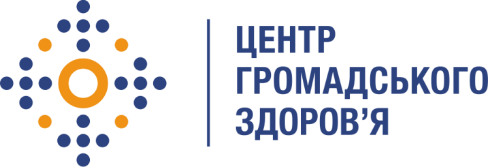 Державна установа
«Центр громадського здоров’я Міністерства охорони здоров’я України» оголошує конкурс на відбір Консультанта з транскрипції аудіозаписів глибинних інтерв’ю для реалізації дослідження «Вивчення ефективності імплементації Бупренорфіну довготривалої дії «Buvidal» в Україні» в рамках програми Глобального фонду прискорення прогресу у зменшенні тягаря туберкульозу та ВІЛ-інфекції в Україні.Назва позиції: Консультант з транскрипції аудіозаписів глибинних інтерв’ю для реалізації дослідження «Вивчення ефективності імплементації Бупренорфіну довготривалої дії «Buvidal» в Україні»Регіон діяльності: будь-який (робота віддалена)Період надання послуг: жовтень - листопад 2023 рокуРівень зайнятості: часткова зайнятістьТип залучення до надання послуг: офіційнийІнформація щодо установи:  Головним завданнями Державної установи «Центр громадського здоров’я Міністерства охорони здоров’я України» (далі – Центр) є діяльність у сфері громадського здоров’я. Центр виконує науково-практичні та організаційно-методичні функції у сфері охорони здоров’я з метою забезпечення якості лікування хворих на cоціально-небезпечні захворювання, зокрема ВІЛ/СНІД, туберкульоз, вірусні гепатити тощо, попередження захворювань в контексті розбудови системи громадського здоров’я. Центр приймає участь в розробці регуляторної політики і взаємодіє з іншими міністерствами, науково-дослідними установами, міжнародними установами та громадськими організаціями, що працюють в сфері громадського здоров’я та протидії соціально небезпечним захворюванням.Метою дослідження є вивчити ефективність замісної підтримувальної терапії із використанням пролонгованої  форми Бупренорфіну - препарату «Buvidal» в Україні, як альтернативного лікарського засобу, а також дізнатися про фактори, які впливають на рішення пацієнта покинути програму лікування з використанням «Buvidal».Завдання : Здійснення транскрипції аудіозаписів тридцяти глибинних інтерв’ю з пацієнтами, які вибули з дослідження через бажання припинити лікування ін’єкційним препаратом, у документі Word за наданим Замовником шаблоном із забезпеченням 100% відповідності текстового транскрипту аудіозаписам, наданим Замовником.Здійснення найменування текстових файлів транскриптів відповідно до назв аудіо-файлів, отриманих від Замовника.Здійснення передачі транскрибованих файлів (30 штук) у форматі .docx Замовнику. Вимоги до кандидатів: Вища  соціологічна, медична, психологічна освіта чи ступінь з журналістикиДосвід виконання транскрибування аудіо- чи відео-записів. Досвід транскрипції записів глибинних та/або фокус-групових інтерв’ю медичної тематики буде перевагою;Знання ділової української мови та ділового спілкування;Чітке дотримання time-line;Досвідчений користувач пакету MS Office.Досвідчений користувач засобами електронної комунікації (електронна пошта, Telegram, Viber, WhatsApp).Термін подання документів – до 02 жовтня 2023 року. Реєстрація документів 
завершується о 18:00.Резюме мають бути надіслані електронною поштою на електронну адресу: vacancies@phc.org.ua , з копією на v.romanchuk@phc.org.ua . В темі листа, будь ласка, зазначте: «379-2023 Консультант з транскрипції аудіозаписів глибинних інтерв’ю для реалізації дослідження «Вивчення ефективності імплементації Бупренорфіну довготривалої дії (Бувідал) в Україні».За результатами відбору резюме успішні кандидати будуть запрошені до участі у співбесіді. У зв’язку з великою кількістю заявок, ми будемо контактувати лише з кандидатами, запрошеними на співбесіду. Умови завдання та контракту можуть бути докладніше обговорені під час співбесіди.Державна установа «Центр громадського здоров’я Міністерства охорони здоров’я України» залишає за собою право повторно розмістити оголошення про конкурс, скасувати конкурс, запропонувати договір з іншою тривалістю.